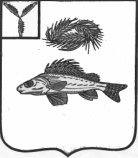 АДМИНИСТРАЦИЯ НОВОСЕЛЬСКОГО МУНИЦИПАЛЬНОГО ОБРАЗОВАНИЯ
ЕРШОВСКОГО МУНИЦИПАЛЬНОГОРАЙОНА САРАТОВСКОЙ ОБЛАСТИПОСТАНОВЛЕНИЕ от  26.12.2018 г.                                                                                           № 33Об утверждении муниципальной программы «Повышение безопасности дорожного движения в Новосельском муниципальном образовании на 2019-2021годы»	В соответствии с Уставом Новосельского муниципального образования, в целях повышения безопасности дорожного движения, администрация Новосельского муниципального образования ПОСТАНОВЛЯЕТ:Утвердить муниципальную программу «Повышение безопасности дорожного движения в Новосельском муниципальном образовании на 2019-2020 годы», согласно приложению.. Обнародовать настоящее постановление и разместить на официальном сайте администрации Новосельского муниципального образования в сети Интернет.Глава Новосельскогомуниципального образования			И.П. ПроскурнинаПриложение к постановлениюадминистрации Новосельскогомуниципального образованияот 26.12.2018 года  № 33Муниципальная программа«Повышение безопасности дорожного движения в Новосельском муниципальном образовании на 2019-2021 годы»1. Содержание проблемы и обоснование необходимости ее решения Решение проблемы обеспечения безопасности дорожного движения, приобретшей в последнее десятилетие особую остроту, в связи с несоответствием существующей дорожно-транспортной инфраструктуры потребностям общества в безопасном дорожном движении, недостаточной эффективностью функционирования системы обеспечения безопасности дорожного движения, крайне низкой дисциплиной участников дорожного движения и все это на фоне неуклонного роста уровня смертности и травматизма людей вследствие дорожно-транспортных происшествий, относится к наиболее приоритетным задачам поставленным обществом перед государством. Немалая ответственность в исполнении данной задачи, в соответствии с Федеральным законом «Об организации местного самоуправления в РФ» от 06.10.2003г. №131-ФЗ, ложится на плечи органов местного самоуправления.Разработка региональных и местных программ с целью реализации государственной политики в области обеспечения безопасности дорожного движения, направленных на сокращение количества дорожно-транспортных происшествий и снижение ущерба от этих происшествий, регламентируется статьей 10 Федерального закона «О безопасности дорожного движения».Анализ текущей обстановки показал, что большая часть дорожно-транспортных происшествий совершена из-за несоблюдения водителями правил дорожного движения, из-за несоответствия требований безопасности дорожных условий. Наиболее распространенными являются низкие сцепные качества дорожного покрытия, неровности и дефекты дорожного покрытия, отсутствие дорожных знаков, нерациональный подход к организации дорожного движения (отсутствие автобусных карманов, недостаточное количество искусственных неровностей и т.д.). К основным факторам недостаточного обеспечения безопасности дорожного движения относятся: - недостаточная концентрация финансовых и материальных ресурсов на реализацию конкретных мероприятий, непосредственно влияющих на уровень безопасности дорожного движения и соответствующих приоритетным целям и задачам в сфере обеспечения безопасности дорожного движения; - массовое пренебрежение требованиями ПДД, отсутствие транспортной культуры и правосознания со стороны участников дорожного движения и общества; - низкое качество подготовки водителей, приводящее к ошибкам в оценке дорожной обстановки, неудовлетворительная дисциплина, невнимательность и небрежность водителей при управлении транспортными средствами; - недостаточная техническая оснащенность всех органов и организаций, участвующих в обеспечении БДД, современными средствами организации и контроля процесса дорожного движения и предотвращения тяжких последствий от ДТП. В первую очередь необходимо сконцентрировать ресурсы на снижение рисков возникновения дорожно-транспортных происшествий, совершаемых по причине «человеческого фактора», путем повышения правового сознания участников дорожного движения и формирования у них стереотипов безопасного поведения на дорогах. При этом концентрацию финансовых и материальных ресурсов недостаточно ограничивать рамками основной деятельности контрольно-надзорных органов, необходимо дополнительное направление целевых средств на проведение широкомасштабных профилактических акций «Внимание – дети!», «Внимание – пешеход!», «Вежливый водитель», «Зебра» и т.п., размещение информационных материалов в СМИ, размещение тематической наружной рекламы в общественных местах и т.д. В целях совершенствования существующих систем управления, организации и контроля дорожного движения, то есть снижения рисков возникновения дорожно-транспортных происшествий, совершаемых по техническим причинам, предусматривается: установка на дорогах муниципальной собственности дорожных знаков, нанесение дорожной разметки из новых световозвращающих материалов (термопластика или полимеров); устройство искусственных неровностей дороги типа «Лежащий полицейский» со световозвращателями на прилегающих к образовательным учреждениям участках улично-дорожной сети; устройство автомобильных «карманов» в местах остановки общественного транспорта; установка и обслуживание светофорного оборудования; организация автомобильных стоянок в местах скопления автотранспорта. 2. Основная цель и задачи Программы Целью Программы является сокращение количества ДТП и лиц, пострадавших в дорожно-транспортных происшествиях к концу 2021 года. Условием достижения поставленной цели является решение следующих задач: снижение рисков возникновения ДТП, совершаемых по причине «человеческого фактора», - повышение правового сознания участников дорожного движения и формирование у них стереотипов безопасного поведения на дорогах; снижение рисков возникновения ДТП, совершаемых по техническим причинам, - совершенствование систем организации, управления и контроля дорожного движения.3. Система (перечень) и ресурсное обеспечение программных мероприятий Приложение 1.Расширенный перечень программных мероприятийПриобретение и установка дорожных знаков 12НаименованиеПрограммыМуниципальная программа «Муниципальная программа«Повышение безопасности дорожного движения в Новосельском муниципальном образовании на 2019-2021 годы»Основание для разработкиФедеральный закон «О безопасности дорожного движения»Устав Новосельского  муниципального образованияЗаказчикПрограммыАдминистрация Новосельского муниципального образования Цели и задачи программыЦелью Программы является сокращение количества ДТП и снижение их тяжести, а также сокращение числа лиц, пострадавших в результате дорожно-транспортных происшествий.Задачами Программы являются: снижение рисков возникновения дорожно-транспортных происшествий, совершаемых по причине "человеческого фактора", повышение правового сознания участников дорожного движения, формирование у них стереотипов безопасного поведения на дорогах; снижение рисков возникновения дорожно-транспортных происшествий, происходящих по техническим причинам, совершенствование систем организации, управления и контроля дорожного движения; снижение рисков возникновения тяжких последствий от дорожно-транспортных происшествийСроки реализации программы2019 -2021Исполнители основных мероприятийАдминистрация Новосельского муниципального образованияОбщий объем финансирования- затраты на реализацию мероприятий Программы составляет- 25,0 тыс. руб. в 2019 году- 25,0 тыс.руб. в 2020 году-25,0 тыс. руб. в 2021 годуОжидаемый конечный результат- сокращение количества пострадавших в дорожно-транспортных происшествиях к концу 2021 года2015 годаКонтроль за исполнениемКонтроль за ходом реализации Программы возлагается на администрацию Новосельского муниципального образования, депутатскую группуОсновной РазработчикПрограммыАдминистрация Новосельского муниципального образования№ п/пСистема (перечень) программных мероприятийОбъем финансирования  (тыс. руб.)Объем финансирования  (тыс. руб.)Объем финансирования  (тыс. руб.)№ п/пСистема (перечень) программных мероприятий2019 год2020 год2021 год4.Приобретение и установка дорожных знаков  на территорию Новосельского МО25,025,025,0ВСЕГО:ВСЕГО:25,025,025,0№ п/п НаименованиеКол-во15.9.1.- на желто-зеленом фоне 700*70012Дорожный знак 2.123Дорожный знак 2.4.14Дорожный знак 5.23.125Дорожный знак 5.24.12Итого8